Структурное подразделение «Детский сад комбинированного вида  «Аленький цветочек» МБДОУ «Детский сад «Планета детства» комбинированного видаКраткосрочный проект на тему:«День защитника Отечества»                                                                                    Воспитатель: Тимофеева С.Ррп Комсомольский 2023 годТип проекта : Информационно – творческийСроки проекта : Краткосрочный Участники проекта :Дети средней  группы,воспитателиЦель проекта :Создание условий для организации просветительской, образовательной, физкультурно-оздоровительной, воспитательной и творческой деятельности; развитие познавательного интереса всех участников проекта.Задачи проекта :Воспитывать патриотические чувства, интерес к истории и традициям своей Родины;Воспитывать чувства любви и уважения к папе, дедушке;Показать ребенку значимость роли папы в семье;Продолжать воспитывать внимательное отношение к родителям (папе);Углублять представление детей о том, где работают и чем увлекаются их родители (папа, о том, как важен их труд для общества;Формировать первичные гендерные представления (воспитать в мальчиках стремление быть сильными, смелыми, стать защитниками Родины);Формировать умение с помощью воспитателя рассказывать об изображённом на картине; способствовать развитию речи, как средство общения;Формировать начальные представления о здоровом образе жизни через двигательную активность, формировать положительный настрой на спортивные игры и упражнения;Формировать у детей двигательные навыки и умения для укрепления их здоровья;Вызывать положительное настроение от движений;Упражнять детей в метании, в беге, ориентировке в пространстве;Воспитывать ловкость, выносливость, скорость.Развивать умение выполнять аппликацию путем наклеивания готовых форм, развивать воображение детей, художественный вкус;Развивать чувство цвета – умение подбирать цвет фона для поделки;Развивать внимание, мелкую и общую моторику;Поощрять посильное участие детей в подготовке стенгазеты;Создание условий для детского творчества;Предполагаемый результат:Проявление интереса к празднику 23 февраля;Формирование у детей любви и уважения к родным людям;Формирование у воспитанников интереса к аппликации;Формирование положительного настроения от занятия физической культурой.Этапы проекта :I этап — подготовительный.II этап — совместная деятельность детей, педагогов.III этап — заключительный (результат).1этап: Подготовительный:Обозначение актуальности и темы будущего проекта.Постановка цели и задач.Работа с методическим материалом, литературой по данной теме.2 этап: Реализационный:Проведение с детьми бесед о празднике «Защитники Отечества».Проведение подвижных, дидактических игр.Чтение стихотворения А. Барто «Кораблик», «Самолет».Рассматривание иллюстраций с видом транспорта.Загадывание загадок.Тематический досуг в средней группе к 23 февраляИзготовление аппликации "Самолетик"3 этап: Итоговый:Оформление стенгазеты: «23 февраля!», совместная деятельность детей, педагогов.Схема реализации проекта :Изготовление аппликаций «Самолетик» (совместно дети, воспитатели)Оформление стенгазеты:  (совместно дети, воспитатели)Беседа о праздникеФизкультминутка «Стойкий солдатик»Дидактическое упражнение «Расскажи о своем папе»-подвижная игра «Самолёты», «Ловишки», «Проворные мотальщики».ПриложениеКонспект занятия  в средней группе по изготовлению аппликации на тему: «Самолетик»Цель:Формирование у воспитанников интереса к аппликации.Задачи:Развивать умение выполнять аппликацию путем наклеивания готовых форм, развивать воображение детей, художественный вкус;Развивать чувство цвета — умение подбирать цвет фона для поделки;Закрепить названия основных цветов: красный, синий, желтый, зеленый.Развивать внимание, мелкую и общую моторику;Оборудование: подложка, салфетка, клей, готовые детали по количеству воспитанников, образцы аппликации.Ход:Ребята, совсем скоро наступит праздник для всех мужчин. Этот праздник — День защитника Отечества.Послушайте стихотворения А. Барто:Матросская шапка,Веревка в руке,Тяну я корабликПо быстрой рекеИ скачут лягушкиЗа мной по пятамИ просят меня:- Прокати, капитан!Самолёт построим сами,Понесёмся над лесами.Понесёмся над лесами,А потом вернёмся к маме.Беседа о видах транспорта. Посмотрите ребята, что изображено на иллюстрациях — вид транспорта (самолет, корабль, танк).Давайте для ваших любимых пап сделаем подарок? Я вам предлагаю сделать аппликацию своими руками.Посмотрите, сначала, как  я буду делать аппликацию: сначала беру основу нашего  самолетика (корпус),потом  приклеиваю крылья на него прижимаю салфеткой,а потом наклеим на самолетик окошечко(иллюминатор). Самолетик готов .Но давайте сначала перед началом работы сделаем пальчиковую гимнастику.Пальчиковая гимнастика «Наша армия»(Поочерёдно «шагают» указательным и средним пальцами правой и левой руки)Аты — баты, аты — баты!На парад идут солдаты!Вот идут танкисты,Потом артиллеристы,А потом пехота -Рота за ротой.Прежде чем приступить к работе вспомним правила безопасного поведения во время аппликации: нужно аккуратно работать с клеем,  с ножницами ,аккуратно приклеивать все детали.- Какие красивые получились самолетики . Все ребята постарались сделать своими руками подарок папеЗавершающий момент — оформление стенгазеты "23 февраля" Для этого понадобятся аппликации, сделанные детьми, фото детей Физкультминутка «Стойкий солдатик»На одной ноге постой-ка,Будто ты солдатик стойкий.Ну, смелее подними,Да гляди, не упади.А сейчас постой на левой,Если ты солдатик смелый.А сейчас постой на правой,Если ты солдатик бравый.Дидактическое упражнение «Расскажи о своем папе»Дети подходят к столу, ищут фото папы, показывают ребятам, рассказывают о нём (если ребёнок затрудняется, воспитатель задаёт вопросы ребёнку) как его зовут, какой он и что любит делать.Ребята, вы так хорошо рассказали о своих папах. Сколько вы про них знаете. Сразу видно, что вы своих пап очень любите. Правда? А чего только не умеют делать папы.Вы хотите быть сильными и смелыми как ваши папы?Сожмите руки в локтях, попробуйте у себя мускулы. Сейчас они не такие большие и крепкие, как у пап, но обязательно подрастут и окрепнут.Давайте сделаем специальные упражнения, чтобы силы прибавилось.Динамическая пауза «Что бы сильным стать и ловким»Чтобы сильным стать и ловким,Сгибание-разгибание рук к плечам-в стороны.Приступаем к тренировке.Ходьба на месте.Носом вдох, а выдох ртом.Руки на пояс, вдох-выдох.Дышим глубже, а потомРуки вверх — вдох, руки вниз — выдох.Шаг на месте, не спеша.Ходьба на месте.Игра-эстафета:Переправа через болото (перепрыгивание из обруча в обруч, хождение по гимнастической дорожке)Перепрыгивание через препятствие (мягкий коврик)Змейка (кегли)«Попади в цель» (метание мешочков вдаль)«Собери боеприпасы», «Салют» (собираем цветные шарики в корзину)Подвижная игра «Самолёты»Подвижная игра «Ловишки» (с ленточками)Подвижная игра «Проворные мотальщики»Защита проекта «Духовно-нравственное воспитание дошкольников».Конспект занятия по речевому развитию в   средней группе к 23 февраля Цель: - рассказать детям о Российской армии, о родах войск;-развивать речь, внимание;-развивать аккуратность в творческой деятельности;-воспитывать уважение к взрослым, желание сделать им приятное.Участники:- воспитанники в младшей группы.Оборудование к занятию:- игрушечные фигурки солдатиков,- картинки с изображением воинов, военной техники,- стенгазета «23 февраля »,- кисточки,- салфетки бумажные,Воспитатель. Заношу в группу игрушечных солдатиков (привлекаю внимание детей).-Ребята, как вы думаете, кто это? (солдатики)Совместно с детьмиРассматриваем их: во что одеты, что у них в руках и т. д.-Кто такие солдаты? Что они делают? (они служат в армии).-Правильно, солдаты служат в армии, охраняют нашу страну.Так вот, 23 февраля - День Вооруженных сил, день рождения нашей Российской армии, это праздник всех защитников нашего Отечества, защитников мира, свободы и счастья.Это праздник всех военных, тех, кто стоит на страже нашей Родины. Праздник, дедушек, и мальчиков которые вырастут и пойдут служить в армию. А также наших пап. Для них мы приготовили вот эту стенгазету 23 ФЕВРАЛЯКогда лежит на речках ледИ вьюга мчится вдаль,Чудесный праздник нам несетЗадумчивый февраль.Наступит праздник всех солдат,Защитников, бойцов.Поздравить будет каждый радИ дедов, и отцов!Я нарисую пароход,Где папа капитан.Отважно папа мой плыветИз дальних-дальних стран.Я нарисую самолет,Где папа командир.И дни, и ночи напролетСпасает папа мир.Я нарисую пистолетИ всадника в седле.Я знаю: лучше папы нетГероев на земле!Воспитатель- А кого называю военными? ….Моряки – служат на море: на кораблях, подводных лодках…Летчики – летают на самолетах.Танкисты – ездят на танках.У разных военных – разная форма одежды.(Показываю картинки пограничника, танкиста, моряка. Рассматриваем одежду, что держат в руках и т. д.)Воспитатель-Как я уже сказала ваши папы и дедушки тоже служили в армии и охраняли нашу Родину. И если вдруг случится беда, встанут на нашу защиту, будут нас защищать.Воспитатель.А ну-ка, ребятки,Теперь отгадайте загадку.Смело в небе проплывает,Обгоняя птиц полет,Человек им управляет,Что такое?.Все. Самолет!Правильно! Молодцы!Завершаем занятие стихами.Мы хотим, чтоб птицы пели,Чтоб весной ручьи звенели,Чтобы солнце землю грело,Чтоб березка зеленела!Чтоб у всех мечты сбывались,Чтобы все вокруг смеялись,Чтобы детям снились сны,Чтобы не было войны!ВоспитательНаша Армия роднаяБережет покой страны,Чтобы дети бед не знали,Чтобы не было войны.-Вечером дома поздравите своих пап с праздником и подарите им свои поделки.Конспект ООД по пластилинографии «Самолёт» в средней группеЦели занятия:1. Закрепить умение детей делить брусок пластилина на глаз на две равные части, раскатывать его прямыми движениями ладоней.2. Учить детей составлять на плоскости предмет, состоящий из нескольких частей, добиваться точной передачи формы предмета, его строения, частей.3. Дополнять изображение характерными деталями (окошками-иллюминаторами, используя знакомые приемы работы: раскатывание, сплющивание.4. Продолжать формировать интерес детей к работе пластилином на горизонтальной плоскости — пластилинографии.Материал для занятия:плотный картон белого цвета с силуэтом самолёта, пластилин разных цветов; салфетка для рук; доска для лепки; стека; иллюстрация с изображением самолета или самолет-игрушка.Организационная часть:Воспитатель: Ребята, сегодня мы с вами отправимся в путешествие, а на каком транспорте мы отправимся, вы узнаете, если отгадаете загадку:Не пчела, не шмель,А жужжит.Неподвижно крыло,А летит.Дети: самолёт.Воспитатель: Совершенно верно! Сегодня мы полетим на самолёте в наше интересное путешествие.Воспитатель включает аудио «Взлёт самолёта»Воспитатель: А теперь встанем ровно, выпрямим спинки и расправим руки в стороны. Все готовы? Тогда полетели!Мы летим над облаками,Над бескрайними полями,Чтобы мягко приземлиться,Нужно в птицу превратиться!Дети «превращаются» в птиц и приземляются на стульчики.Воспитатель: Ребята, что вы увидели во время полёта?Дети: Небо, солнце, дома, реки.Воспитатель: Вам понравилось летать на самолёте?Дети: Да!Воспитатель: Мы побывали с вами в роли пилотов – тех, кто управляет самолётами. А хотите побывать в роли авиаконструкторов? Тех, кто строит вот такие большие самолёты? (Показывает картинки настоящих самолётов)Дети: да, хотим!Воспитатель: Дети, а на что похож самолёт?Дети: на птицу.Воспитатель: А что у них общего?Дети: Крылья и хвост.Воспитатель: Верно. У самолета, как и у птицы, есть туловище, которое называется корпусом, внутри корпуса располагается салон, помещение, где сидят люди, пассажиры, во время полета. В передней части самолета сидят пилоты, летчики, которые управляют самолетом, сзади у самолета находится хвост, он поднят вверх. Где расположены крылья у самолета?Дети: По бокам самолёта, с правой и левой стороны.Практическая часть:Воспитатель: Приступим к изготовлению наших самолетов.Воспитатель раздаёт детям шаблоны самолётов на картонном листе, начинает показывать, как правильно заполнять шаблон, с чего начинать и чем заканчивать.ФизкультминуткаСобираемся в полет, Встать прямо около своих мест, руки в стороны.Отправляемся в полет.Правое крыло вперед, Поворот туловища с правой рукой вперед.Левое крыло вперед. Поворот туловища с левой рукой впередРаз, два, три, четыре —Полетел наш самолет. Наклоны туловища влево-вправо, руки в стороны.Вперед руками завертели, Вращение рук вперед, перед грудью.А потом наоборот — Вращение рук назад, перед грудью.Назад помчался самолет.Заключительная часть.Воспитатель: Молодцы, ребята! Какие замечательные самолёты у нас получились, яркие, красочные! Предлагаю закончить наше путешествие весё лой песенкой:Самолет летит,Самолет гудит :«У-у-у-у!Я лечу в Москву.Командир-пилотСамолет ведет,У-у-у-у! Я лечу в Москву!»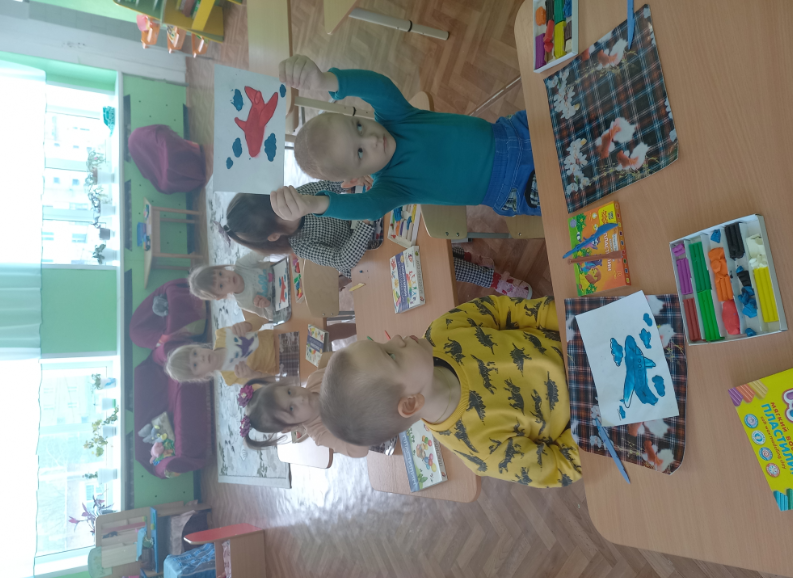 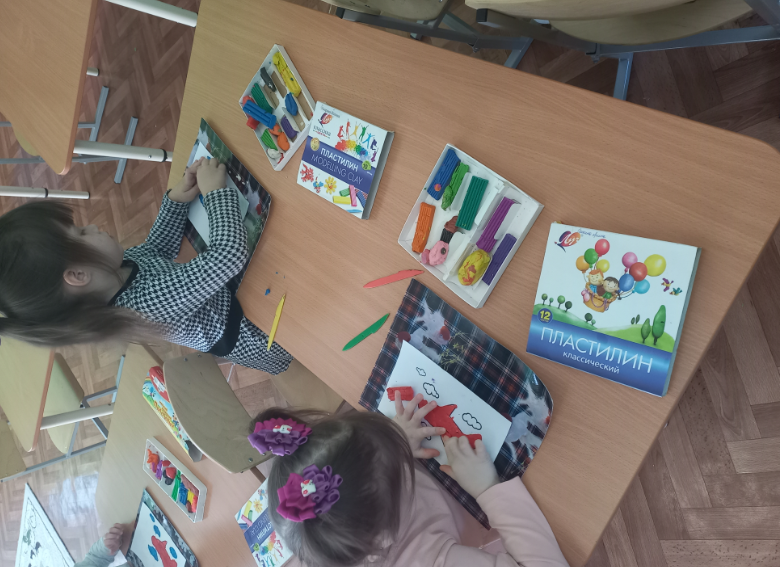 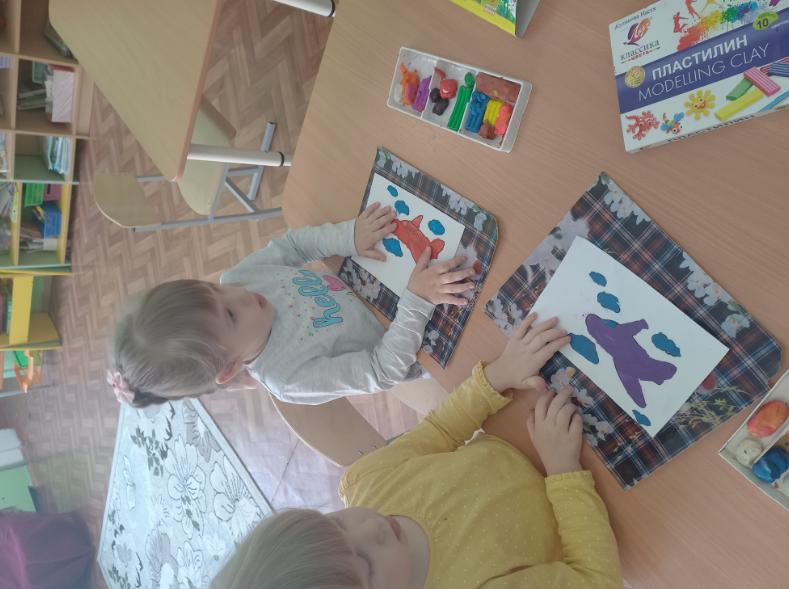 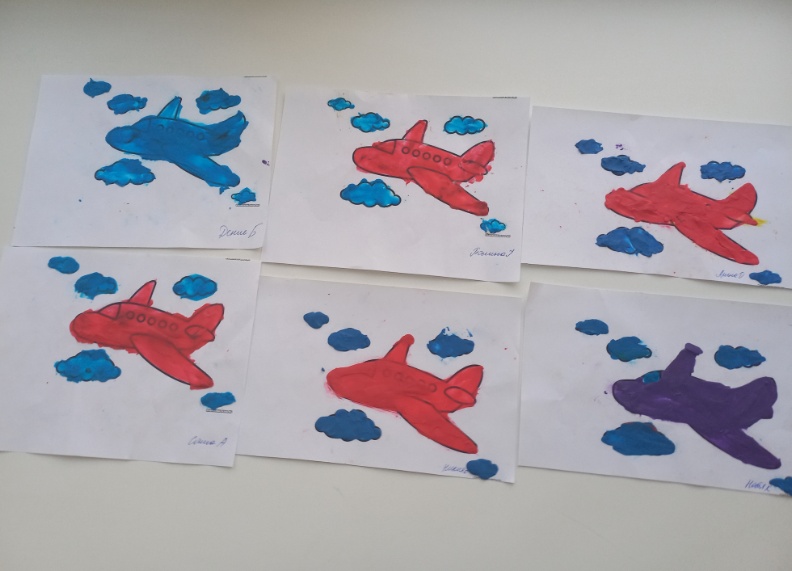 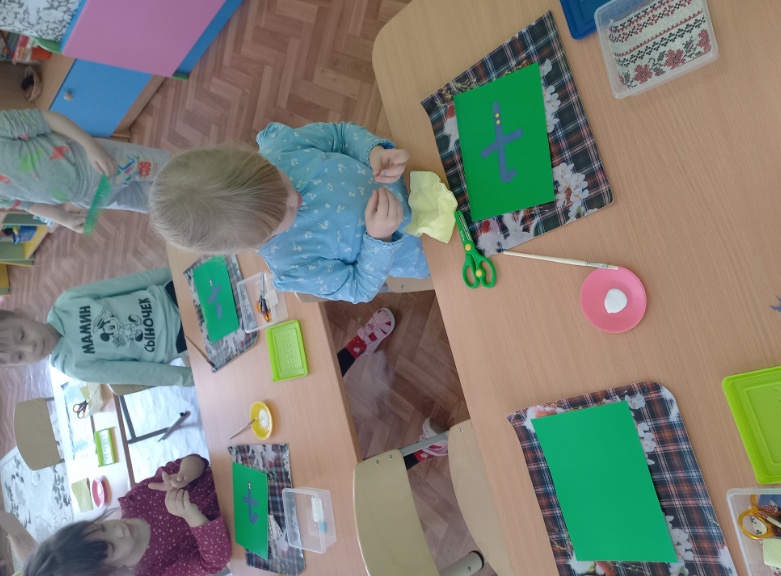 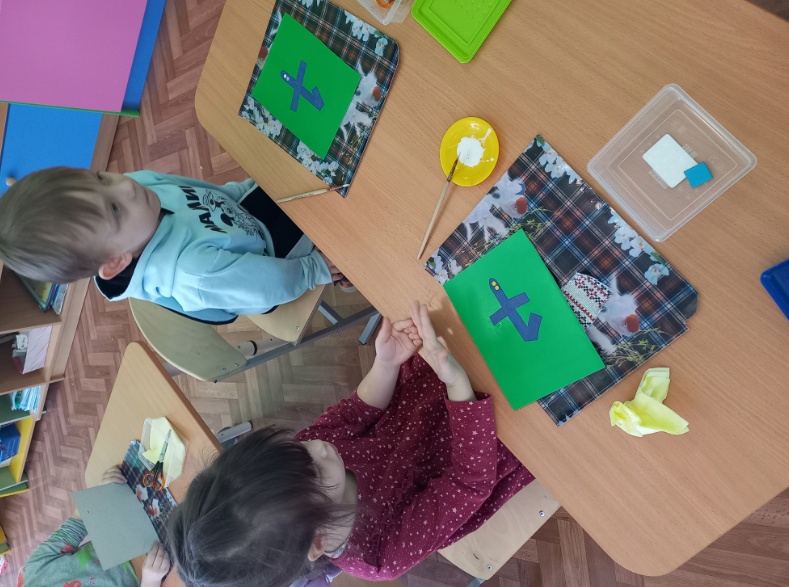 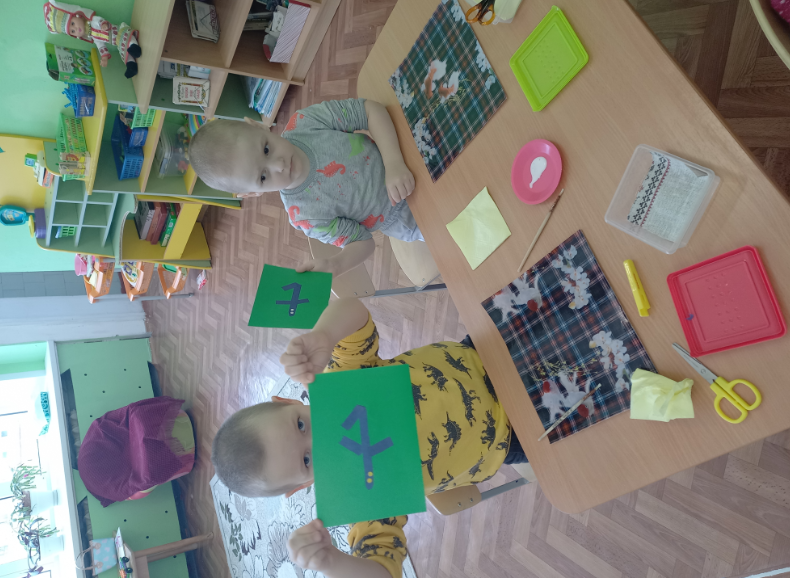 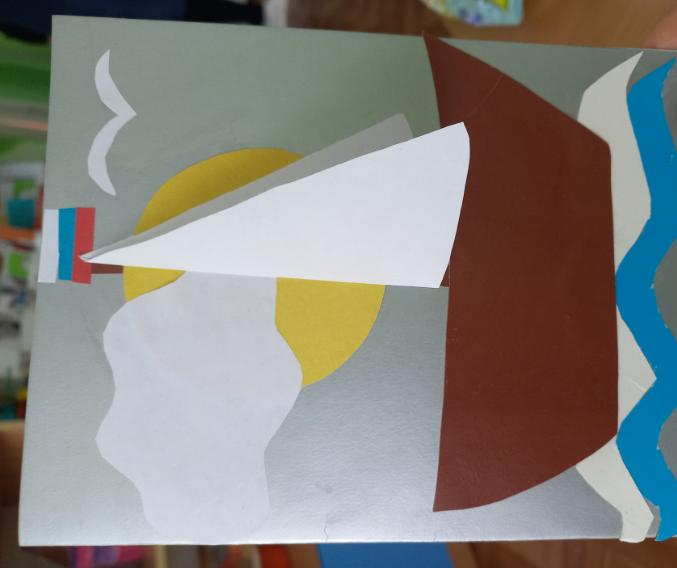 